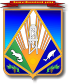 МУНИЦИПАЛЬНОЕ ОБРАЗОВАНИЕХАНТЫ-МАНСИЙСКИЙ РАЙОНХанты-Мансийский автономный округ – ЮграАДМИНИСТРАЦИЯ ХАНТЫ-МАНСИЙСКОГО РАЙОНАП О С Т А Н О В Л Е Н И Еот 13.01.2017                              			                                       № 11г. Ханты-МансийскО внесении изменений в постановление администрации Ханты-Мансийского района от 23.05.2014 № 126 «Об утверждении административного регламента исполнения администрацией Ханты-Мансийского района муниципальной функциипо осуществлению муниципального контроля за сохранностью автомобильных дорог местного значения вне границ населенных пунктов в границах Ханты-Мансийского района»В соответствии с Федеральным законом от 26.12.2008 № 294-ФЗ           «О защите прав юридических лиц и индивидуальных       предпринимателей при осуществлении государственного контроля (надзора) и муниципального контроля», Уставом Ханты-Мансийского района: 1. Внести в приложение к постановлению администрации Ханты-Мансийского района от 23.05.2014 № 126 «Об утверждении административного регламента исполнения администрацией Ханты-Мансийского района муниципальной функции по осуществлению муниципального контроля за сохранностью автомобильных дорог местного значения вне границ населенных пунктов в границах Ханты-Мансийского района» (с изменениями на 27.09.2016) следующие изменения: 1.1. В абзаце пятом пункта 2.11, пункте 3.4.3 слова «главой администрации Ханты-Мансийского района» заменить словами «главой Ханты-Мансийского района». 1.2. Абзац второй пункта 3.3.6 изложить в следующей редакции: 	«Внесение изменений в ежегодный план проведения проверок осуществляется по основаниям, в сроки и в порядке, предусмотренном постановлением Правительства Российской Федерации от 30.06.2010               № 489 «Об утверждении Правил подготовки органами государственного контроля (надзора) и органами муниципального контроля ежегодных планов проведения плановых проверок юридических лиц и индивидуальных предпринимателей».».1.3. Подпункты 1, 2 пункта 3.4.2.2 изложить в следующей редакции:«1) возникновение угрозы причинения вреда жизни, здоровью граждан, вреда животным, растениям, окружающей среде, объектам культурного наследия (памятникам истории и культуры) народов Российской Федерации, музейным предметам и музейным коллекциям, включенным в состав Музейного фонда Российской Федерации, особо ценным, в том числе уникальным, документам Архивного фонда Российской Федерации, документам, имеющим особое историческое, научное, культурное значение, входящим в состав национального библиотечного фонда, безопасности государства, а также угрозы чрезвычайных ситуаций природного и техногенного характера; 2) причинение вреда жизни, здоровью граждан, вреда животным, растениям, окружающей среде, объектам культурного наследия (памятникам истории и культуры) народов Российской Федерации, музейным предметам и музейным коллекциям, включенным в состав Музейного фонда Российской Федерации, особо ценным, в том числе уникальным, документам Архивного фонда Российской Федерации, документам, имеющим особое историческое, научное, культурное значение, входящим в состав национального библиотечного фонда, безопасности государства, а также возникновение чрезвычайных ситуаций природного и техногенного характера;».1.4. Дополнить пунктом 3.4.2.3 следующего содержания:«3.4.2.3 Приказ (распоряжение) руководителя органа государственного контроля (надзора), изданный в соответствии с поручением Президента Российской Федерации, Правительства Российской Федерации и на основании требования прокурора о проведении внеплановой проверки в рамках надзора за исполнением законов по поступившим в органы прокуратуры материалам и обращениям.».1.5. В пункте 3.4.3 слова «, – приложение 3 к настоящему регламенту» исключить.1.6. Пункт 3.5.6.13 после слов «к предмету документарной проверки» дополнить словами «, а также сведения и документы, которые могут быть получены уполномоченным органом от иных органов государственного контроля (надзора), органов муниципального контроля.».1.7. Пункт 3.6.5 изложить в следующей редакции:«3.6.5. Акт проверки оформляется непосредственно после ее завершения в двух экземплярах, один из которых с копиями приложений вручается руководителю, иному должностному лицу или уполномоченному представителю юридического лица, индивидуальному предпринимателю, его уполномоченному представителю под расписку об ознакомлении либо об отказе в ознакомлении с актом проверки. В случае отсутствия руководителя, иного должностного лица или уполномоченного представителя юридического лица, индивидуального предпринимателя, его уполномоченного представителя, а также в случае отказа проверяемого лица дать расписку об ознакомлении либо об отказе в ознакомлении с актом проверки акт направляется заказным почтовым отправлением с уведомлением о вручении, которое приобщается к экземпляру акта проверки, хранящемуся в деле органа муниципального контроля. При наличии согласия проверяемого лица на осуществление взаимодействия в электронной форме в рамках государственного контроля (надзора) или муниципального контроля акт проверки может быть направлен в форме электронного документа, подписанного усиленной квалифицированной электронной подписью лица, составившего данный акт, руководителю, иному должностному лицу или уполномоченному представителю юридического лица, индивидуальному предпринимателю, его уполномоченному представителю. При этом акт, направленный в форме электронного документа, подписанного усиленной квалифицированной электронной подписью лица, составившего данный акт, проверяемому лицу способом, обеспечивающим подтверждение получения указанного документа, считается полученным проверяемым лицом.».1.8. В пунктах 3.4.3, 4.1.1, 4.1.2, 4.1.3, 4.2.4, 4.4.5 слова «главы администрации Ханты-Мансийского района» заменить словами «главы Ханты-Мансийского района».1.9. Приложение 3 к административному регламенту признать утратившим силу.2. Опубликовать настоящее постановление в газете «Наш район»                 и разместить на официальном сайте администрации Ханты-Мансийского района в сети «Интернет».3. Настоящее постановление вступает в силу после его официального опубликования (обнародования).4. Контроль за выполнением постановления возложить                               на первого заместителя главы района.Глава Ханты-Мансийского района                                               К.Р.Минулин